Complete this form and upload it into the Plan of Study – Part I available in your Grad Rebel Gateway student portal. Once submitted, the form will route electronically for signatures. Upon approval by the Graduate College, a final copy of the form will be emailed to your Rebelmail account.Refer to the 2019-20 Graduate Catalog for degree requirements:https://catalog.unlv.edu/preview_program.php?catoid=30&poid=9115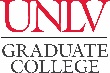 PLAN OF STUDY - Part IIDOCTOR OF PHILOSOPHY – PHYSICSPost-Bachelor’s Track 2019-20CatalogCOURSE REQUIREMENTSRequired Courses - 18 CreditsRequired Courses - 18 CreditsRequired Courses - 18 CreditsRequired Courses - 18 CreditsRequired Courses - 18 CreditsRequired Courses - 18 CreditsRequired Courses - 18 CreditsRequired Courses - 18 CreditsCOURSE(Prefix & #)CREDITSGRADE (if completed)TERM(Taken/anticipated)SUBSTITUTION/TRANSFER (if applicable)SUBSTITUTION/TRANSFER (if applicable)SUBSTITUTION/TRANSFER (if applicable)SUBSTITUTION/TRANSFER (if applicable)COURSE(Prefix & #)CREDITSGRADE (if completed)TERM(Taken/anticipated)COURSECREDITSGRADEINSTITUTIONPHYS 700PHYS 711PHYS 712PHYS 721PHYS 722PHYS 731Elective Courses - 18 CreditsComplete 18 credits of 600- or 700-level AST or PHYS courses, or other advisor-approved courses.Elective Courses - 18 CreditsComplete 18 credits of 600- or 700-level AST or PHYS courses, or other advisor-approved courses.Elective Courses - 18 CreditsComplete 18 credits of 600- or 700-level AST or PHYS courses, or other advisor-approved courses.Elective Courses - 18 CreditsComplete 18 credits of 600- or 700-level AST or PHYS courses, or other advisor-approved courses.Elective Courses - 18 CreditsComplete 18 credits of 600- or 700-level AST or PHYS courses, or other advisor-approved courses.Elective Courses - 18 CreditsComplete 18 credits of 600- or 700-level AST or PHYS courses, or other advisor-approved courses.Elective Courses - 18 CreditsComplete 18 credits of 600- or 700-level AST or PHYS courses, or other advisor-approved courses.Elective Courses - 18 CreditsComplete 18 credits of 600- or 700-level AST or PHYS courses, or other advisor-approved courses.COURSE(Prefix & #)CREDITSGRADE (if completed)TERM(Taken/anticipated)SUBSTITUTION/TRANSFER (if applicable)SUBSTITUTION/TRANSFER (if applicable)SUBSTITUTION/TRANSFER (if applicable)SUBSTITUTION/TRANSFER (if applicable)COURSE(Prefix & #)CREDITSGRADE (if completed)TERM(Taken/anticipated)COURSEGraduate Seminar Course - 6 CreditsComplete six credits of the following, including three acceptable presentations:  PHYS 796Graduate Seminar Course - 6 CreditsComplete six credits of the following, including three acceptable presentations:  PHYS 796Graduate Seminar Course - 6 CreditsComplete six credits of the following, including three acceptable presentations:  PHYS 796Graduate Seminar Course - 6 CreditsComplete six credits of the following, including three acceptable presentations:  PHYS 796Graduate Seminar Course - 6 CreditsComplete six credits of the following, including three acceptable presentations:  PHYS 796Graduate Seminar Course - 6 CreditsComplete six credits of the following, including three acceptable presentations:  PHYS 796Graduate Seminar Course - 6 CreditsComplete six credits of the following, including three acceptable presentations:  PHYS 796Graduate Seminar Course - 6 CreditsComplete six credits of the following, including three acceptable presentations:  PHYS 796COURSE(Prefix & #)CREDITSGRADE (if completed)TERM(Taken/anticipated)SUBSTITUTION/TRANSFER (if applicable)SUBSTITUTION/TRANSFER (if applicable)SUBSTITUTION/TRANSFER (if applicable)SUBSTITUTION/TRANSFER (if applicable)COURSE(Prefix & #)CREDITSGRADE (if completed)TERM(Taken/anticipated)COURSEDissertation - 18 CreditsDissertation - 18 CreditsDissertation - 18 CreditsDissertation - 18 CreditsDissertation - 18 CreditsDissertation - 18 CreditsDissertation - 18 CreditsDissertation - 18 CreditsCOURSE(Prefix & #)CREDITSGRADE (if completed)TERM(Taken/anticipated)SUBSTITUTION/TRANSFER (if applicable)SUBSTITUTION/TRANSFER (if applicable)SUBSTITUTION/TRANSFER (if applicable)SUBSTITUTION/TRANSFER (if applicable)COURSE(Prefix & #)CREDITSGRADE (if completed)TERM(Taken/anticipated)COURSEPHYS 799TOTAL CREDITS* Minimum credits required for graduation = 60GRADUATION POLICIESA minimum of 50 percent of the degree program must be 700-level courses excluding thesis, dissertation, or professional/scholarly paper. Individual departments may require more than the Graduate College minimum.Courses used to fulfill requirements for one degree may not be used toward another degree. A candidate for an advanced degree or graduate certificate must have a minimum Graduate Program Grade Point Average of 3.00 to be eligible to graduate or receive the certificate.Refer to the Thesis and Dissertation Format and Submission Guidelines webpage for a breakdown of requirements.Refer to the Graduate Catalog for all Academic, Transfer Credit, and program-related policies and requirements.